Aufgabe 3: Scheibenwischer II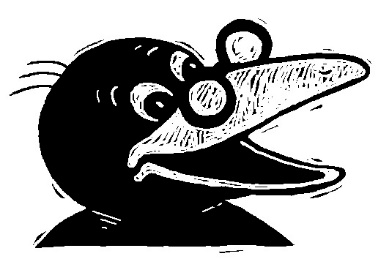 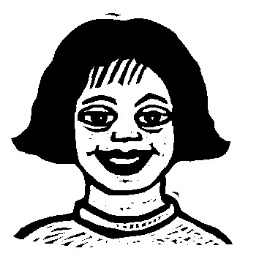 1.2.3.Ein Wort fehlt:Ein Wort fehlt:. . . . . . . . . . . . . . . Bleistift ist abgebrochen.DerDie Kinder lernen . . . . . . . . . . . . . . . ganzen Tag.denMeine Mitschülerin . . . . . . . . . . . . . . . acht Jahre alt.istDie Aufgaben . . . . . . . . . . . . . . . schwer.sindIch spiele . . . . . . . . . . . . . . . der Pause selten.inDie Lehrerin ist . . . . . . . . . . . . . . . Tag krank.einenMehrer Wörter fehlen:Mehrer Wörter fehlen:Alle Mädchen in unserer Klasse . . . . . . . . . . . . . . . . . . . . . . . . . . .mögen PferdeHast du . . . . . . . . . . . . . . . . . . . . . . . . . . . . . . . .  oder einen Lehrer?eine LehrerinIch möchte gerne . . . . . . . . . . . . . . . . . . . . . . . . . . . . . . .  lernen.Klavier spielenRechnest oder . . . . . . . . . . . . . . . . . . . . . . . . . . . . . . . . . . . . . . .. . Buch?liest du lieber einEs . . . . . . . . . . . . . . . . . . . . . . . . . . . . . . . . . . . . . . . . . . . . . . . . . . . . . . . . . . . . . . . . . . . . . . . . . . . unserer Klasse.hat viele Fussballspieler inMein . . . . . . . . . . . . . . . . . . . . . . . . . . . . . . . . . . . . . . . . . . . . . . . . . . . . . . . . . . . . . . . klar Sport.Lieblingsfach ist ganzSätze ergänzen mit zwei MöglichkeitenSätze ergänzen mit zwei MöglichkeitenIch kann . . . . . . . . . . . . . . . . . . . . . . . . . . . . . . . . . . . . . . . . . . . . . . . . . . . . . . . . . . . . . . . . . . . . . . . . . . . . . . . . . . . . . . . . . . . . . ... . . . . . . . . . .. verrückte Geschichten aus. sehr gut lesen.Ich gehe nicht gern . . . . . . . . . . . . . . . . . . . . . . . . . . . . . . . . . . . . . . . . . . . . . . . . . . . . . . . . . . . . . . . . . . . . . . . . . . . . . . . . . . . . . . . . . . . .gut schwimmen. zum Zahnarzt.Was isst du . . . . . . . . . . . . . . . . . . . . . . . . . . . . . . . . . . . . . . . . . . .. . . . . . . . . . . . . . . . . . . . . . . . . . . . . . . . . . . . . . . . . . . . . . . . . . . . . . . . . ...oft alleine. besonders gern?Ich denke mir gern . . . . . . . . . . . . . . . . . . . . . . . . . . . . . . . . . .. . . . .  . . . . . . . . . . . . . . . . . . . . . . . . . . . . . . . . . . . . . . . . . . . . . . . . . . . . ..sind rot und gelb. verrückte Geschichten aus.Sätze ergänzen mit drei MöglichkeitenSätze ergänzen mit drei MöglichkeitenMeine Mutter lobt mich . . . . . . . . . . . . . . . . . . . . . . . . . . . . . . . . . . . . . . . . . . . . . . . . . . . . . . . . . . . . . . . . . . . . . . . . . . . . . . . . . . . .wegen meiner Schrift. trinkt Milch.
nicht mit mir.Meine Lieblingsfarben . . . . . . . . . . . . . . . . . . . . . . . . . . . . . . . . . . . . . . . . . . . . . . . . . . . . . . . . . . . . . . . . . . . . . . . . . . . . . . . . . . . . .in einem Büro. sind rot und gelb. 
heissen Emil.Meine Mutter arbeitet . . . . . . . . . . . . . . . . . . . . . . . . . . . . . . . . . . . . . . . . . . . . . . . . . . . . . . . . . . . . . . . . . . . . . . . . . . . . . . . . . . . . . .in einer Fabrik.auch in gelben Seiten. schreibt als Reporter.Ich spiele . . . . . . . . . . . . . . . . . . . . . . . . . . . . . . . . . . . . . . . . . . . . . . . . . . . . . . . . . . . . . . . . . . . . . . . . . . . . . . . . . . . . . . . . . . . . . . . . . . . . . .gern auf dem Spielplatz. weisse Schokolade.lange Piratengeschichten.